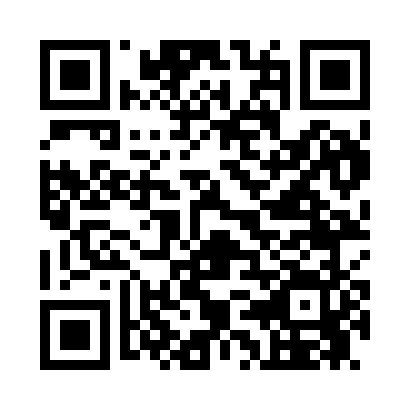 Ramadan times for Covin, Alabama, USAMon 11 Mar 2024 - Wed 10 Apr 2024High Latitude Method: Angle Based RulePrayer Calculation Method: Islamic Society of North AmericaAsar Calculation Method: ShafiPrayer times provided by https://www.salahtimes.comDateDayFajrSuhurSunriseDhuhrAsrIftarMaghribIsha11Mon5:585:587:071:014:246:576:578:0512Tue5:575:577:051:014:246:586:588:0613Wed5:565:567:041:014:246:586:588:0714Thu5:545:547:031:014:256:596:598:0715Fri5:535:537:011:004:257:007:008:0816Sat5:525:527:001:004:257:017:018:0917Sun5:505:506:591:004:267:017:018:1018Mon5:495:496:5712:594:267:027:028:1119Tue5:475:476:5612:594:267:037:038:1120Wed5:465:466:5412:594:267:047:048:1221Thu5:455:456:5312:594:277:047:048:1322Fri5:435:436:5212:584:277:057:058:1423Sat5:425:426:5012:584:277:067:068:1524Sun5:405:406:4912:584:277:077:078:1525Mon5:395:396:4812:574:277:077:078:1626Tue5:375:376:4612:574:287:087:088:1727Wed5:365:366:4512:574:287:097:098:1828Thu5:355:356:4412:564:287:107:108:1929Fri5:335:336:4212:564:287:107:108:2030Sat5:325:326:4112:564:287:117:118:2131Sun5:305:306:4012:564:297:127:128:211Mon5:295:296:3812:554:297:137:138:222Tue5:275:276:3712:554:297:137:138:233Wed5:265:266:3612:554:297:147:148:244Thu5:245:246:3412:544:297:157:158:255Fri5:235:236:3312:544:297:167:168:266Sat5:225:226:3212:544:297:167:168:277Sun5:205:206:3012:534:297:177:178:288Mon5:195:196:2912:534:297:187:188:289Tue5:175:176:2812:534:307:197:198:2910Wed5:165:166:2712:534:307:197:198:30